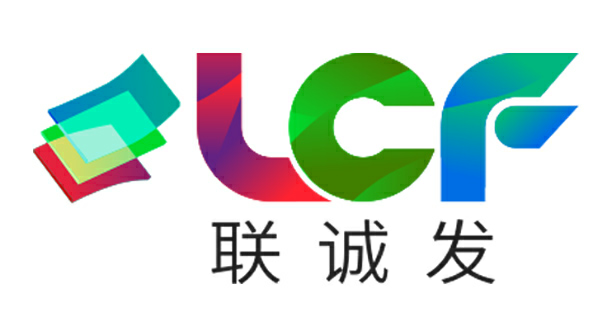 LED显示屏规格书深圳市联诚发科技股份有限公司SHENZHEN LCF TECHNOLOGY CO.,LTD.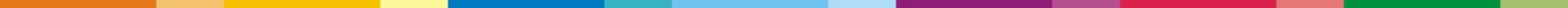 公司地址：深圳市宝安区宝安大道（固戌）联诚发声光电智慧产业园联系电话：0755-29173088      资料传真：0755-29173089企业网址：www.lcf-led.cn      www.lcf-led.com一、模组技术参数二、球场箱体技术指标箱体实物特写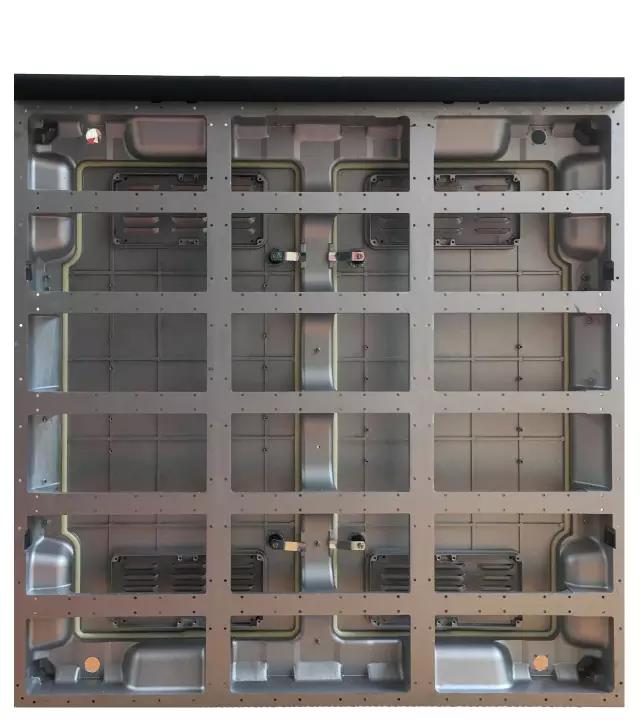 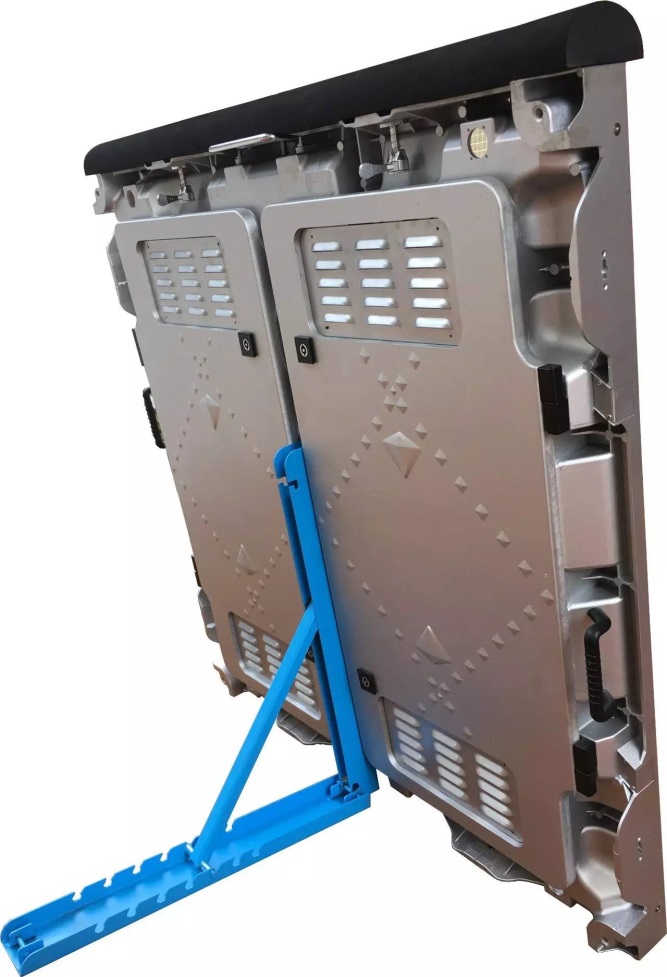 编    号QS10类    型P10户外全彩LED显示屏版    本1.0技术咨询400  618  8884序号技术项目细则规格参数1像素规格1R1G1B 三合一2smd35353像素间距10mm4模组规格32 x 165核心波长R：620~625nm，G：525~527.5nm，B： 462.5~465nm6像素密度10000/m27屏幕亮度>7000nit, @白屏8灰度等级16384级9扫描驱动方式1/2扫描，恒流驱动10刷新频率>1920Hz11可视角度X>140度，Y>140度12最佳视离8~70米13亮度调节能力等级64级14亮度调节方式芯片电流程控或PWM15控制系统传输主机同步映射+主控卡+DVI显卡+光纤传输或RJ45+DVI/HDMI接口16多媒体视频处理器支持和各种媒体格式17工作电压5V18使用功率40W19使用寿命>100,000小时20外壳材质PC21环境温度，湿度-20℃~+50℃, RH=40~90%23LED封装厂家安普光/国星24驱动芯片聚积5051/515325安全规范及认证CE，UL，CCC，ROHS序号技术项目细则规格参数1箱体尺寸（长×高×厚）960 × 960+45防撞棉×902显示分辩率96 x 963输入电压AC110~220V10%, 50~60Hz,单相4外壳材质压铸箱5功率密度最大800W/ m2，平均300~450W/ m2与亮度及显示内容有关6箱体重量<60Kg/ m27IP等级室外，IP658散热方式自然对流+外壳传导+风扇辅助9环境温度，湿度-20℃~+50℃, RH=40~90%10安全规范及认证CE，UL，CCC，ROHS